КАРАР                                                                           ПОСТАНОВЛЕНИЕ    06 ноябрь  2018 й.                           № 58                              06 ноября  .О присвоении почтовых адресов земельным участкам для размещения контейнеров твердых бытовых отходов на территории сельского поселения Мещегаровский сельсовет муниципального района Салаватский район Республики Башкортостан   	Администрация сельского поселения Мещегаровский сельсовет муниципального района Салаватский район Республики Башкортостан  ПОСТАНОВЛЯЕТ:1. Присвоить земельным участкам для размещения контейнеров твердых бытовых отходов (далее ТБО):- село Шарипово общей площадью 418 кв.м., по адресу: Республика Башкортостан, Салаватский район, с. Шарипово, ул. Юрия Гагарина, земельный участок 18 А.2. Контроль за исполнением настоящего постановления оставляю за собой.Глава сельского поселения                                           Р.Ф. Сафин           Баш7ортостан Республика3ыСалауат районымуниципаль районыны8Ми2ш2г2р ауыл Советыауыл бил2м23е Хакими2те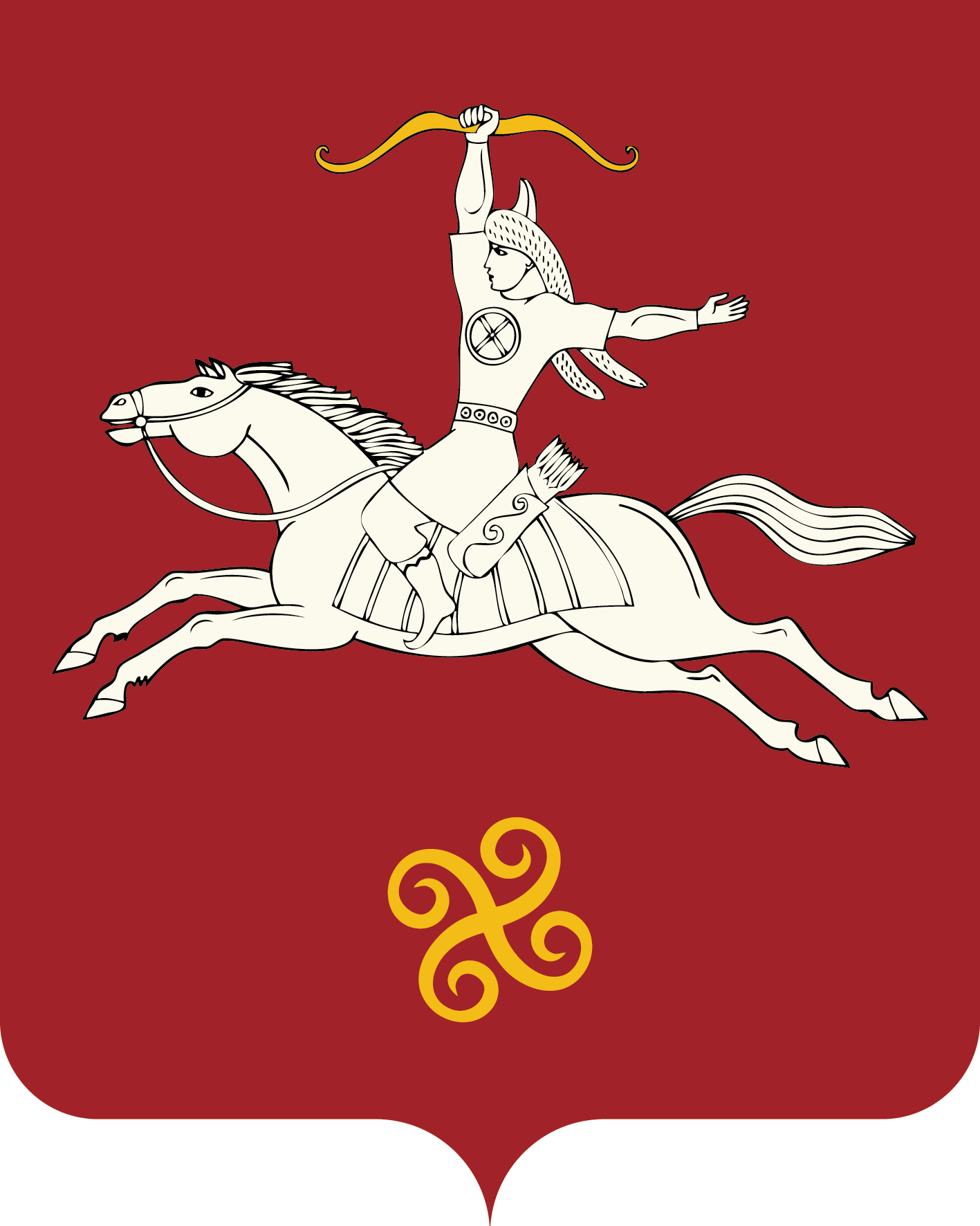 Республика БашкортостанАдминистрация сельского поселенияМещегаровский сельсоветмуниципального районаСалаватский район452495, Ми2ш2г2р ауылы,Ленин урамы,14 йорттел. (34777) 2-61-23, 2-61-44452495, с.Мещегарово, ул.Ленина, 14тел. (34777) 2-61-23, 2-61-44